§1083.  Collector's deed; prima facie evidence of validity of saleIn the trial of any civil action, involving the validity of any sale of real estate for nonpayment of taxes, it shall be sufficient for the party claiming under it, in the first instance to produce in evidence the tax collector's deed, duly executed and recorded, which shall be prima facie evidence of his title, and if the other party claims and offers evidence to show that such sale was invalid and ineffectual to convey the title, the party claiming under it shall have judgment in his favor so far as relates to said tax title, if he then produces the assessment, signed by the assessors, and their warrant to the tax collector, and proves that such tax collector complied with the requirements of law in selling such real estate. In all civil actions involving the validity of such sales the tax collector's return to the municipal clerk shall be prima facie evidence of all facts therein set forth.The State of Maine claims a copyright in its codified statutes. If you intend to republish this material, we require that you include the following disclaimer in your publication:All copyrights and other rights to statutory text are reserved by the State of Maine. The text included in this publication reflects changes made through the First Regular and First Special Session of the 131st Maine Legislature and is current through November 1, 2023
                    . The text is subject to change without notice. It is a version that has not been officially certified by the Secretary of State. Refer to the Maine Revised Statutes Annotated and supplements for certified text.
                The Office of the Revisor of Statutes also requests that you send us one copy of any statutory publication you may produce. Our goal is not to restrict publishing activity, but to keep track of who is publishing what, to identify any needless duplication and to preserve the State's copyright rights.PLEASE NOTE: The Revisor's Office cannot perform research for or provide legal advice or interpretation of Maine law to the public. If you need legal assistance, please contact a qualified attorney.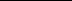 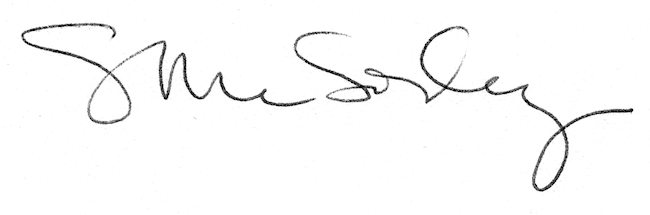 